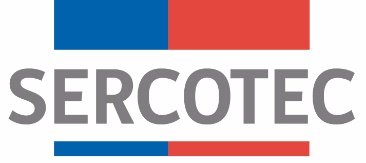 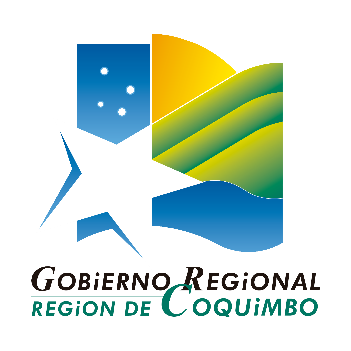 AMPLIACIÓN DE PLAZO DE POSTULACIÓN N°1BASES DE POSTULACIÓN CONVOCATORIA PROGRAMA FORTALECIMIENTO GREMIAL Y COOPERATIVO ZONAS REZAGADAS, SEGUNDA CONVOCATORIA “Línea Asociaciones gremiales/ Asociacionesempresariales” REGIÓN DE COQUIMBO 2022SEPTIEMBRE 2022Por el presente acto SERCOTEC, viene en modificar en los siguientes puntos de las bases de postulación de proyectos para programa “CONVOCATORIA PROGRAMA FORTALECIMIENTO GREMIAL Y COOPERATIVO ZONAS REZAGADAS, SEGUNDA CONVOCATORIA, “Línea Asociaciones gremiales / Asociaciones empresariales”, REGIÓN DE COQUIMBO 20222. POSTULACIÓN 2.1 Plazos de postulaciónEl plazo para recibir las postulaciones es el siguiente:DICE: DEBE DECIREn todo aquello no modificado, rigen íntegramente las bases de Convocatoria que por elpresente acto se modificanProcesoDíaFechaHorario continentalInicio postulaciónMiércoles 24-08-202212.00 hrs.Cierre postulaciónMiércoles  14-09-202215.00 hrs.ProcesoDíaFechaHorario continentalInicio postulaciónMiércoles 24-08-202212.00 hrs.Cierre postulaciónMiércoles  28-09-202215.00 hrs.